KARTA PRACY DLA DZIECI UTRWALAJĄCYCH GŁOSKĘ  - L - SPÓŁGŁOSKA L W  ŚRÓDGŁOSIE  WYRAZÓW – KARTĘ PRACY KOLORUJEMY I WKLEJAMY DO ZESZYTU, UTRWALAMY WYRAZY. 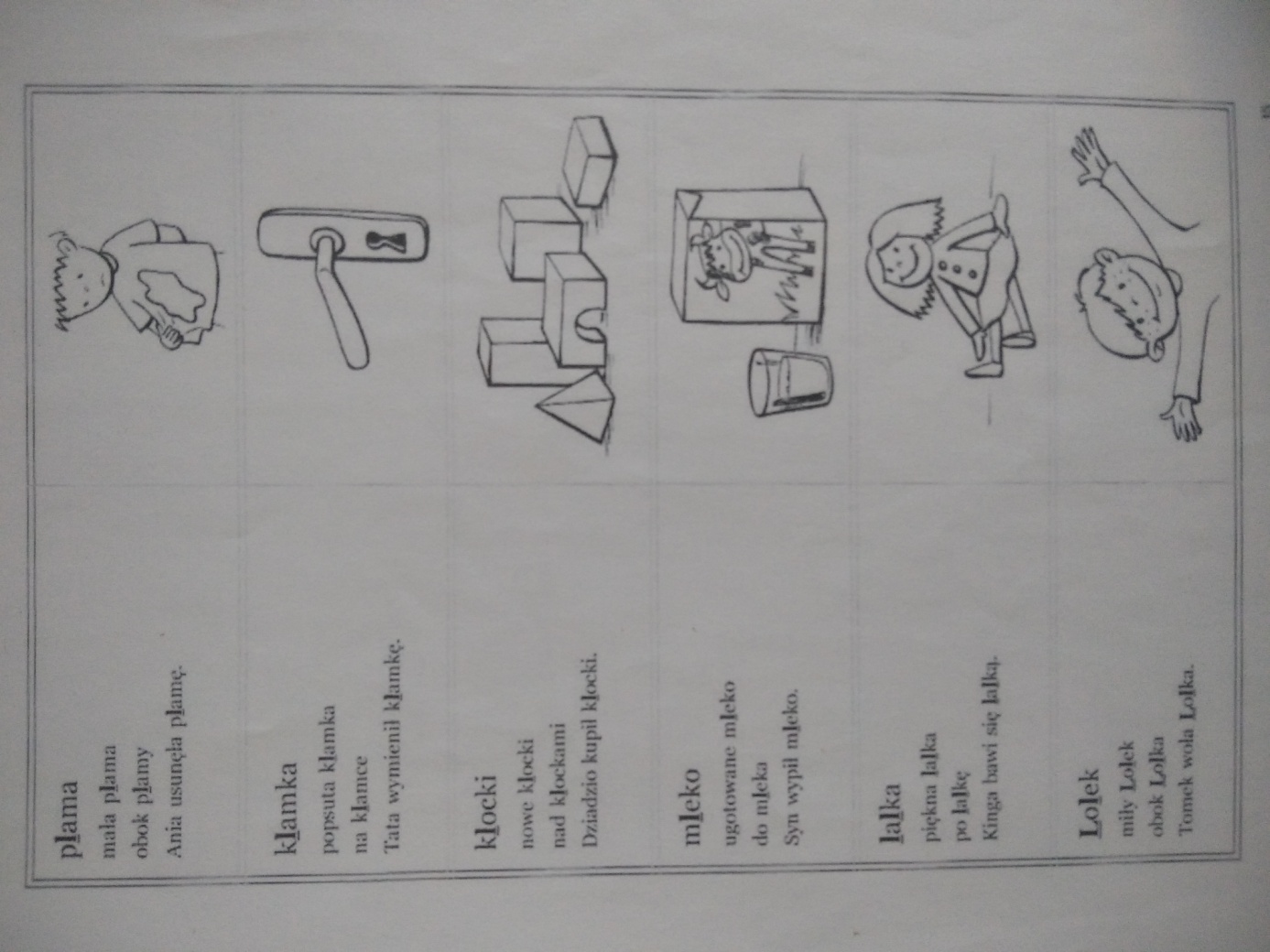 